13th Annual Golf Outing Scholarship & Program Fundraiser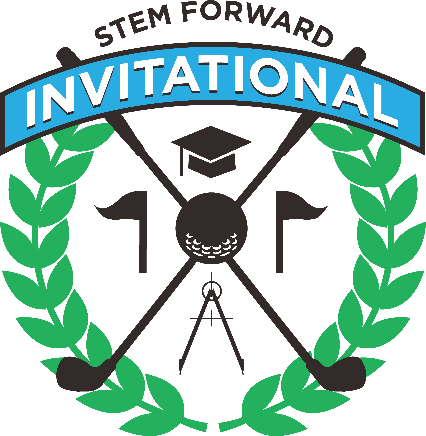 STEM Forward will host its 13th Annual Golf Invitational onThursday, August 16, 2018 at Morningstar Golfer’s Club in Waukesha.The outing serves as a fundraiser for STEM scholarships and programming in metropolitan Milwaukee. Our goal is to raise money to support five, $2,000 scholarships to Wisconsin students pursuing a STEM career and programs that inspire a future-ready STEM workforce.Register for golf and sponsorships at https://stemforwardgolf18.eventbrite.comContact Chantel Kuczmarski at ckuczmarski@stemforward.org for more information._________________________________________________________________________________________Title SponsorIncludes naming rights, 2 foursomes, premiere signage at the                          $4,000event, and logo placement on STEM Forward’s website.Event Sponsor                                                                                                           $3,000Includes 2 foursomes, name on the event sponsor sign, and logo on STEM Forward’s website.Lunch Sponsor                                                                                                          $2,500Includes 1 foursome, name on the event sponsor sign and logo on STEM Forward’s website.Mulligan Wristband Sponsor                                                                                    $2,000Includes logo on all wristbands used for purchase of Mulligans andraffle tickets, and 1 foursome. Logo will be included on event signage and STEM Forward’s website.Reception Sponsor                                                                                                    $1,500Includes 1 foursome, name on reception sponsor sign, logo on all 
website, and raffle tickets.Corporate Sponsor                                                                                                    $1,400Includes 1 foursome, name on the event sponsor sign, and logo on STEM Forward’s website.Breakfast Sponsor                                                                                                     $1,000Includes signage at the event and logo on STEM Forward’s website.Beverage Sponsor                                                                                                     $1,000Includes signage at the event, on beverage cart, and logo on STEM Forward’s website.Hole-in-One Sponsor                                                                                                $750Includes signage at the event and logo on STEM Forward’s website.Golf Cart Sponsor                                                                                                      $500Includes signage on all carts and logo on the STEM Forward’s website.Scorecard Sponsor                                                                                                   $500Includes logo on all scorecards, signage at the event and logo on STEMForward’s website.Driving Range Sponsor                                                                                             $500Includes signage at the event and logo on STEM Forward’s website.Putting Contest Sponsor                                                                                          $400Includes signage at the event and logo on STEM Forward’s website.Tee Sponsor (2-18)                                                                                                    $300Includes signage at the event and logo on STEM Forward’s website.Hole #1 Sponsor                                                                                                        $250Includes signage at the event and logo on STEM Forward’s website.    Line-Item Donations							         $100           Make a $100 donation and receive your logo on STEM Forward’s website.Donation OpportunitiesDonate items to be included in guest gift bags and raffles. Examples include products with your company logo, event tickets, restaurant vouchers, golf accessories, sports memorabilia, etc. Contact Chantel Kuczmarski at ckuczmarski@stemforward.org for further information.